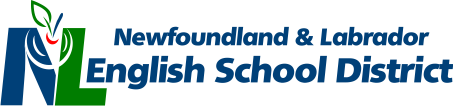   Mathematics 8                     (NO FINAL EXAM)
Course Description for September 2019
Level of Instruction: IntermediateCurriculum Overview
The Grade 8 Mathematics Program builds upon skills developed in previous grades.  Topics in the programs (Grades K-9) are organized into four strands:  Number, Patterns & Relations, Shape & Space, and Statistics & Probability.  Activities that take place in the mathematics classroom should stem from a problem-solving approach and lead to an understanding of the nature of mathematics through specific knowledge, skills and attitudes among and between stands.Authorized Learning Resources	Curriculum Guide: http://www.ed.gov.nl.ca/edu/k12/curriculum/guides/mathematics/grade8/Mathematics_Grade8_Curriculum_Guide_final.pdfResource List:
http://www.ed.gov.nl.ca/edu/k12/curriculum/documents/resourcelists/rl_math_gr8_2013.pdf Course SequenceWeightings of assessments within each Unit Based Category can be found here Unit
 (Guide)Categories
(Gradebook)Chapters
(Text)Approximate # of  Weeks of Instruction (including evaluation)Category Weighting(Gradebook)1Square Roots and the Pythagorean Theorem1413.3%2Integers2310.0%3Operations with Fractions3413.3%4Measuring Prisms and Cylinders4516.7%5Percent, Ratio, and Rate5516.7%6Linear Equations and Graphing6413.3%7Data Analysis and Probability726.7%8Geometry8310.0%